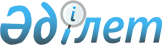 Кандидаттарға сайлаушылармен кездесуі үшін шарттық негізде үй-жайлар беру туралы
					
			Күшін жойған
			
			
		
					Қызылорда облысы Қызылорда қаласы әкімдігінің 2016 жылғы 11 ақпандағы № 4923 қаулысы. Қызылорда облысының Әділет департаментінде 2016 жылғы 12 ақпанда № 5353 болып тіркелді. Күші жойылды - Қызылорда облысы Қызылорда қаласы әкімдігінің 2022 жылғы 4 ақпандағы № 1978 қаулысымен
      Ескерту. Күші жойылды - Қызылорда облысы Қызылорда қаласы әкімдігінің 04.02.2022 № 1978 (алғашқы ресми жарияланған күнінен кейін күнтізбелік он күн өткен соң қолданысқа енгізіледі) қаулысымен
      "Қазақстан Республикасындағы сайлау туралы" Қазақстан Республикасының 1995 жылғы 28 қыркүйектегі Конституциялық заңына сәйкес Қызылорда қаласының әкімдігі ҚАУЛЫ ЕТЕДІ:
      1. Қосымшаға сәйкес кандидаттарға сайлаушылармен кездесуі үшін шарттық негіздеүй-жайлар берілсін.
      2. Осы қаулының орындалуын бақылау "Қызылорда қаласы әкімінің аппараты" мемлекеттік мекемесініңбасшысы Е. Турабаевқа жүктелсін.
      3. Осы қаулы алғашқы ресми жарияланған күнінен бастап қолданысқа енгізіледі. Кандидаттарға сайлаушылармен кездесуі үшін шарттық негізде берілетін үй-жайлар
					© 2012. Қазақстан Республикасы Әділет министрлігінің «Қазақстан Республикасының Заңнама және құқықтық ақпарат институты» ШЖҚ РМК
				
      Қызылорда қаласының әкімі

Н. Нәлібаев
Қызылорда қаласы әкімдігінің
2016 жылғы "11" ақпандағы
№ 4923 қаулысына қосымша
№
Елдімекеннің атауы
Кездесу үшін үй-жайлар
1
Қызылорда қаласы, Ә.Қашаубаев көшесi, №37
"Қалалық мәдениет және тілдерді дамыту бөлімінің" Қалалық мәдениет Үйлер, клубтар және халықтық ұжымдар" мемлекеттік коммуналдық қазыналық кәсіпорны
2
Қызылорда қаласы, Қазыбек би көшесі, №21
"Қалалық мәдениет және тілдерді дамыту бөлімінің" Қалалық мәдениет Үйлер, клубтар және халықтық ұжымдар" мемлекеттік коммуналдық қазыналық кәсіпорны
3
Қызылорда қаласы, Желтоқсан көшесі, №1
"Қызылорда облысының мәдениет, мұрағаттар және құжаттама басқармасының "Қызылорда облыстық Нартай Бекежанов атындағы қазақ музыкалық драма театры" коммуналдық мемлекеттік қазыналық кәсіпорны
4
Қызылорда қаласы, Е.Әуелбеков көшесі, №5
"Қызылорда облысының мәдениет, мұрағаттар және құжаттама басқармасының "Қызылорда облыстық филармониясы" коммуналдық мемлекеттік қазыналық кәсіпорны
5
Қызылорда қаласы, Қызылөзек ауылдық округі, Қараөзек ауылы, Абылай хан көшесі, №30
Қызылөзек ауылдық округі әкімі аппаратының "Қараөзек ауылдық клубы" мемлекеттік коммуналдық қазыналық кәсіпорны
6
Қызылорда қаласы, Қызылөзек ауылдық округі, Қараөзек ауылы, Абылай хан көшесі, №51
"Қалалық білім бөлімінің №39 Қызылөзек орта мектебі" коммуналдық мемлекеттік мекемесі
7
Қызылорда қаласы, Қарауылтөбе ауылдық округі, Қарауылтөбе ауылы, Амангелді көшесі, №1а
Қалалық білім бөлімінің "№179 А.Хангелдин атындағы орта мектебі" коммуналдық мемлекеттік мекемесі
8
Қызылорда қаласы, Қосшыңырау ауылдық округі, Абай ауылы, Бейбітшілік көшесі, №12
Қосшыңырау ауылдық округі әкімі аппаратының "Абай мәдениет үйі" мемлекеттік коммуналдық қазыналық кәсіпорны
9
Қызылорда қаласы, Белкөл кенті, 2 Линия, №34
Белкөл кенті әкімі аппаратының "Белкөл кентінің клубы" мемлекеттік коммуналдық қазыналық кәсіпорны
10
Қызылорда қаласы, Белкөл кенті
Қалалық білім бөлімінің "№189 орта мектебі" коммуналдық мемлекеттік мекемесі
11
Қызылорда қаласы, Тасбөгет кенті, Ш.Есенов көшесі, №5
Тасбөгет кенті әкімі аппаратының "Сәбира Майханова атындағы мәдениет Үйі" мемлекеттік коммуналдық қазыналық кәсіпорны
12
Қызылорда қаласы, Талсуат ауылдық окургі, Талсуат ауылы, Абай Құнанбаев көшесі, №46 
"Қалалық білім бөлімінің №178 орта мектебі" мемлекеттік коммуналдық қазыналық кәсіпорны
13
Қызылорда қаласы, Ақжарма ауылдық округі, Ақжарма ауылы, Абай көшесі, №9
Ақжарма ауылдық округі әкімі аппаратының "Ақжарма ауылдық клубы" мемлекеттік коммуналдық қазыналық кәсіпорны
14
Қызылорда қаласы, Қызылжарма ауылдық округі, Қызылжарма ауылы, К.Сексенбаев көшесі, №38
Қызылжарма ауылдық округі әкімі аппаратының "Қызылжарма мәдениет Үйі" мемлекеттік коммуналдық қазыналық кәсіпорны
15
Қызылорда қаласы, Қызылжарма ауылдық округі, Қызылжарма ауылы, К.Сексенбаев көшесі, нөмірсіз
"Қалалық білім бөлімінің Сақтапберген Әлжіков атындағы №144 орта мектебі" коммуналдық мемлекеттік мекемесі
16
Қызылорда қаласы, Ақсуат ауылдық округі, Жақыпбек Маханбетов ауылы, Жанжунбаева көшесі, №41
"Қалалық білім бөлімінің №268 орта мектебі" коммуналдық мемлекеттік мекемесі